FENTON HIGH SCHOOL
BOYS VARSITY BASKETBALLFenton High School Boys Varsity Basketball beat Brandon High School 49-46Tuesday, January 22, 2019
7:00 PM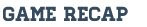 In a tough, hard fought Flint Metro battle the Fenton Tigers defeated the Blackhawks of Ortonville-Brandon 49-46. Fenton led 29-19 at halftime, but Brandon used intense defensive pressure and four shots from behind the arc to take the lead 46-45 with under a minute to play in regulation. Trent Degayner nailed his only basket, a triple, from the corner to put Fenton ahead with twenty seconds remaining. Parker Brady led all scorers on the night with 15 points and 10 rebounds, while Addison McIntosh nailed three triples on his way to 14. The Tigers are now 6-6 overall and 5-4 in Metro action. Matthew Harrison led the Blackhawks with 12 points.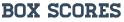 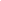 